Archbishop Benson Primary School Motto: Fun & Learning, Hand in Hand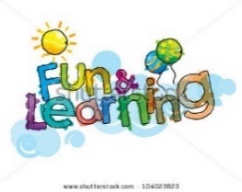 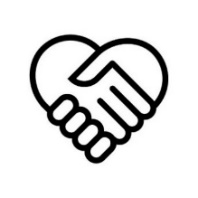 Person Specification for Higher Level Teaching Assistant Person Specification for Higher Level Teaching Assistant Person Specification for Higher Level Teaching Assistant Person Specification for Higher Level Teaching Assistant Essential DesirableRecruiting methodEducation and TrainingNVQ level 3 or equivalent plus appropriate experience.+Good levels of literacy and numeracy(GCSE English & Maths grades A-C or equivalent)orHLTA status which requires the possession of Literacy and Numeracy at Level 2 or higherMinimum of 2 years  effective experience as a teaching assistant, within the last 5 yearsWillingness to undertake further professional training as appropriateApplication Evidence brought to interview e.g. successful appraisal report,  positive lesson observation feedbackSkills and ExperienceUnderstanding of strategies for teaching & learningA good working knowledge & understanding of the EYFS curriculum and national curriculumAbility to undertake a range of teaching activities with confidence, working effectively with individual pupils, groups of pupils and whole classesAbility to effectively deliver curriculum-based lessons across the school within PPA time Ability to contribute to assessment and monitoring of pupil progressCommitment to raising standardsGood organisational & time management skillsGood communication & interpersonal skillsAbility to prioritise between different demandsAbility to take responsibility & work with autonomy within set boundariesAbility to work collaboratively & effectively within a teamKnowledge of how ICT is used to support pupils’ learning and the ability to use ICT effectively in a classroom setting Experience of supervising others effectivelyApplication/Interview/AssessmentSpecialist Knowledge and SkillsSpecialist skills and knowledge at an advanced level across a specific discipline or a range of disciplines Knowledge of a particular area of the curriculum or children’s needs (ie: early years, EBD, ALS, literacy, numeracy or ICT)Demonstrates an awareness, understanding and commitment to the protection and safeguarding of children and young peopleDemonstrates an awareness, understanding and commitment to equal opportunities Knowledge of a range of issues relevant to education and child development.A willingness to learn and continue to strive for excellenceCurrent First Aid trainingCurrent minibus driver qualificationCurrent qualification to teach swimmingApplication/Interview/Assessment Behaviours and ValuesCommitment to the school’s Christian ethos & valuesAn interest in children and education Takes personal responsibility for own work, own environment and own development.Commitment to the principles of inclusion Commitment to the wider life of the school & the school’s role in the wider communityInterest in supporting an enriched curriculum through out-of-hours learning, educational visits and other school events & activitiesInterest in running extra-curricular activitiesApplication/Interview/Assessment QualitiesA caring approach to working with children, parents, colleagues and the wider communityConfidentiality & professional discretionEnthusiasm and energyFlexibility and adaptabilityReliability & sense of initiativeGood sense of humourSpecial Conditions related to the postArchbishop Benson Primary School is committed to safeguarding, promoting the welfare of children and to ensuring a culture of valuing diversity and ensuring equality of opportunities.Successful applicants must be suitable to work with children and will need to undertake the following before commencing employment: Enhanced Disclosure & Barring Service (DBS) Certificate with barred list informationReceipt of two satisfactory employer references one of which must be from your current or most recent employerSatisfactory verification of relevant qualificationsSatisfactory health check All new employees will be required to undertake mandatory training required by the school.How to apply:To down load an application pack or apply online please visit: www.archbishop-benson.cornwall.sch.uk or www.cornwall.gov.uk Please complete an application form in full and return to: Debbie Bullen, School Business Manager – dbullen@archbishop-benson.cornwall.sch.uk Please note that we do not accept CVs. Contact details: Address: Archbishop Benson C of E Primary School, Bodmin Road, Truro, TR1 1BN            Tel: 01872 273185    E-mail: dbullen@archbishop-benson.cornwall.sch.ukClosing date: Sunday 2nd July 2017
Please note that if you have not received a reply within 28 days of the closing date you must assume that, on this occasion your application has been unsuccessful.